INDICAÇÃO Nº 2249/2014“Sugere ao Poder Executivo Municipal, que efetue a limpeza no canteiro de obra pública paralisada no Jardim Mollon”.Excelentíssimo Senhor Prefeito Municipal, Nos termos do Art. 108 do Regimento Interno desta Casa de Leis, dirijo-me a Vossa Excelência para sugerir que, por intermédio do Setor competente, efetue a limpeza e manutenção periódica no canteiro de obras da Rua do manganês, próximo à residência de número 1057, no Jardim Mollon. Justificativa:Moradores próximos pedem a limpeza e manutenção do referido  canteiro de obra, que vem atraindo roedores que pelo tamanho, já foram  até confundidos com felinos, o medo é a transmissão de doenças.Plenário “Dr. Tancredo Neves”, em 12 de junho de 2.014.Gustavo Bagnoli-vereador-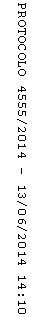 